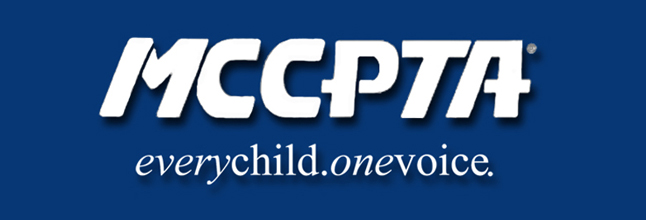 MCCPTA Board of Directors Meeting AgendaOctober 14, 2020Zoom/Phone conference7:00 pm	CALL TO ORDER; PTA Mission7:05 pm		Approve Agenda; Approve September minutes7:10 pm		Updates			National/MDPTA Action Items						Mental Health Week						7:25 pm		Officer Reports			Cynthia Simonson, President						Rodney Peele, Vice President- Educational Issues			Rochelle Fink, Vice President- Administration			James Modrick, Vice President- Programs			Laura Stewart, Vice President- Advocacy			Khristy Kartsakalis, Treasurer7:55 pm		Committee Reports			Advocacy Committee- Advocacy Priorities			Safe Routes			Bylaws- reminder to read the info about local PTA bylaws			Any other committees that want to provide a brief update8:15 pm		NEW BUSINESS			Confirm new cluster coordinators			New workplans (if available)CIP testimony strategy 			Bylaws update- request for BOD input8:50 pm 		ANNOUNCEMENTS & ADJOURNMENT